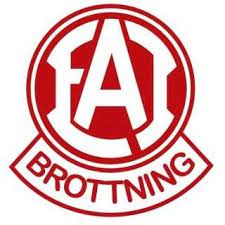 Tävlingar Våren 2023Januari 
15/1	Team Skåne Klippan
21/1	Kolding cup Danmark (övernattning)28-29/1	Bjuvsträffen 
29/1	Nybörjarträff KlippanFebruari
4/2	Snapphanecupen Osby
4-5/2 	SM11/2	Lilla fyrstads grundomgång (tjejer)
12/2	Nybörjartävling Gärds
18-19/2	Klippan Lady Open (WW 17)Mars 
4-5/3	FT-cupen Falköping (övernattning)
11-12/3	JSM
18-19/3	USM
19/3	Nybörjarträff Hästveda
25/3	Nya Björnekampen
26/3	Nybörjarträff SkurupApril
2/4	Nybörjarträff Ängelholm
15/4	EWC
16/4	Team Skåne Klippan
16/4	Nybörjarträff Eslöv
23/4	Nybörjarträff Broby
29-30/4	Soft touch Open Göteborg (övernattning)Maj 13/5	Gustav Freij cup